『学校名』の検討にあたっての参考事項◆統合の組合せ・学校の場所・該当小学校◆現在の中学校の歴史（～2020年(平成32年)３月）◆統合による『学校名』の考え方＊すべての中学校が“閉校”し、新設校が“開校”します。学校名が“”、という考え方です。＊学校名の検討にあたっては、閉校することを基本方針としています。①統合の目的……子どもたちが切磋琢磨できる“教育環境”を整える②平等の精神……すべての子どもたちは平等です。生徒数の多少や歴史の長短、在住地域は、統合には影響しません。③統合の方式……対等の立場で統合※上記を参考に、表面に『学校名』を記入してください。統合の組合せ統合後の学校の場所該当する小学校区統合中学校（宇奈月中学校＋桜井中学校）現在の｢桜井中学校｣の校舎を使用します｡①宇奈月小学校　②桜井小学校③荻生小学校　　④若栗小学校⑤中央小学校（一部）統合中学校（鷹施中学校＋高志野中学校）現在の｢高志野中学校｣の校舎を使用します｡①たかせ小学校　②石田小学校③生地小学校　　④村椿小学校⑤中央小学校（一部）中学校名創立年月備　考○高志野中学校　（６２年間）○桜井中学校　　（６１年間）○鷹施中学校　　（５３年間）○宇奈月中学校　（４５年間）１９５８年(昭和３３年)４月１９５９年(昭和３４年)４月１９６７年(昭和４２年)４月１９７５年(昭和50年)４月※現在の中学校となる以前も、幾多の変遷（統合・改名）がありました。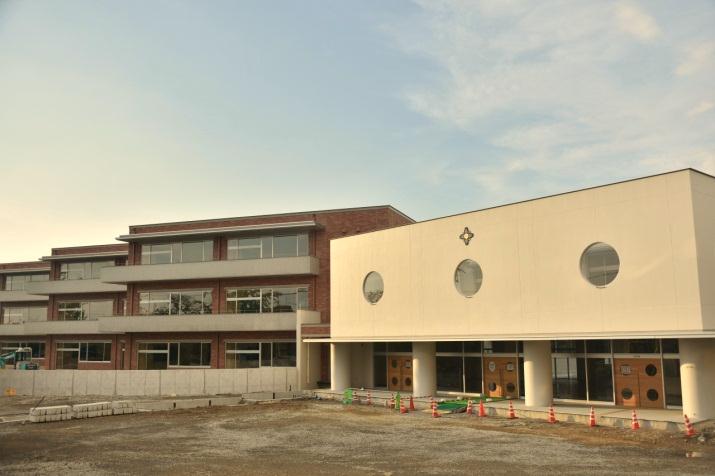 桜井中学校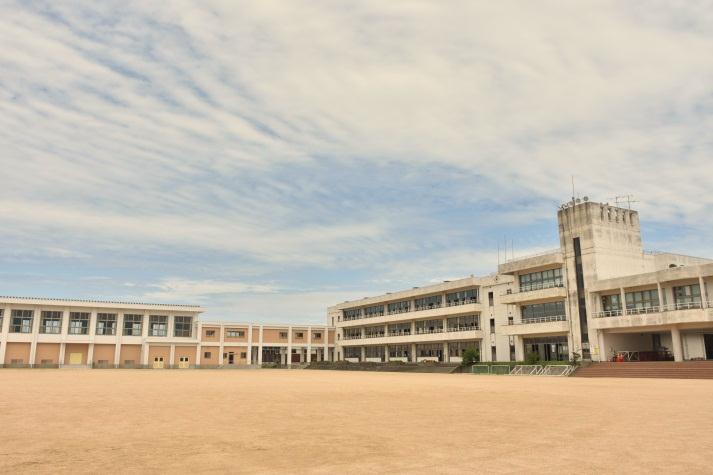 高志野中学校